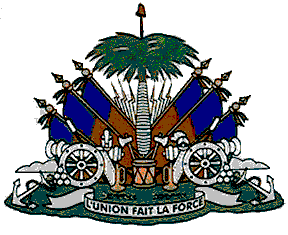 République d’HaïtiMINISTÈRE DE L’AGRICULTURE, DES RESSOURCES NATURELLES ET DU DÉVELOPPEMENT RURAL (MARNDR)PROJET D’APPUI À LA PRODUCTIVITÉ DE L’AGRICULTURE ET DE LA PECHE ET D’AMÉLIORATION DES INFRASTRUCTURES RURALES D’ACCÈS AUX MARCHÉS (PAPAIR)ACCORDS DE DON 5422/GR-HA ET GRT/GA-19013-HA, FINANCEMENT DE LA BIDAVIS DE RECRUTEMENTMARCHÉ NO MARNDR/PAPAIR/CI/QCIN-07/23RECRUTEMENT D’UN (E) CONSULTANT (E) EN RENFORCEMENT ORGANISATIONNELContexteLa République d’Haïti a obtenu un financement de la Banque Interaméricaine de Développement (BID) et du Programme Mondial pour l’Agriculture et la Sécurité Alimentaire (GAFSP), dons 5422/GR-HA et GRT/GA-19013-HA, pour la mise en œuvre du Programme d’appui à la productivité de l’agriculture et de la pêche et d’amélioration des infrastructures rurales d’accès aux marchés (PAPAIR)». Le Ministère de l’Agriculture, des Ressources Naturelles et du Développement Rural (MARNDR) est l’Organisme d’exécution, via une Unité d’Exécution.Une partie des ressources du PAPAIR doit permettre de sélectionner un (e) Consultant (e) en Renforcement Organisationnel pour les Composantes 2 et 4 « Soutien à la productivité des pêcheurs et Réhabilitation des infrastructures de pêche pour améliorer l’accès aux marchés », à temps partiel, qui aura pour tâche de mettre en place un système de gestion au niveau de chaque association bénéficiaire.Le MARNDR invite à présent les consultants (es) individuels (les) éligibles à manifester leur intérêt pour le poste en question. Les consultants (es) seront sélectionnés (es) selon la méthode de sélection de consultants individuels exposée dans le Règlement de Passation des Marchés pour les Emprunteurs sollicitant le financement de Projets d’Investissement (FPI) » - GN-2350-15, mai 2019 et qui se trouve sur le site Web suivant : www.iadb.org. Il /Elle sera sélectionné (e) sur la base de son dossier (CV +diplôme et d’un entretien). La version complète des Termes de Référence (TdR) et le canevas de CV peuvent être sollicités aux adresses indiquées ci-après.Profil recherchéLe/la candidat (e) doit répondre au profil suivant :Être titulaire d’un diplôme universitaire supérieur (master) en sciences sociales ou humaines (anthropologie, sociologie ou domaines connexes);Avoir douze (12) ans d’expérience générale ou plus en développement organisationnel ou structuration d’associations communautaires ;Avoir exécuté cinq (5) mandats similaires ou plus dont trois (3) dans le secteur de la pêche;Être disponible et flexible pour l’exécution de calendrier sur une longue période d’au moins une année;Avoir une maitrise du français et du créole : lu, écrit et parlé;Avoir une bonne maitrise de l’outil informatique notamment des logiciels de base (Word, Excel, Power Point) ;Démontrer des capacités de leadership, d’esprit d’ouverture et de compréhension;Être patient, avoir une vision de long terme et savoir communiquer;Démontrer une forte capacité d’analyse, de rédaction et de synthèse ;Démontrer une capacité de travailler sous pression ;Connaissance des départements est considérée comme un plus.Dépôt des dossiers de candidature et méthode de sélectionLes manifestations d'intérêt doivent être présentées, par voie électronique, dans un seul fichier contenant : 1) curriculum vitæ (CV) rédigé en français daté et signé, préférablement selon le canevas fourni par l’UPMP-MARNDR, incluant une lettre de motivation, un numéro de téléphone fonctionnel et une adresse électronique ; 2) la copie des diplômes et certificats pertinents pour la mission uniquement; 3) la copie de pièces d’identité valides (matricule fiscal et carte d’identification nationale. Ce document doit être transmis par courrier électronique, au plus tard le 2 mai  2023, à l'adresse upmp@agriculture.gouv.ht, avec cc : wilson.minviel@agriculture.gouv.ht. Le titre du poste « Consultant (e) en Renforcement organisationnel pour les Composantes 2 et 4 « Soutien à la productivité des pêcheurs et Réhabilitation des infrastructures de pêche pour améliorer l’accès aux marchés » doit être indiqué clairement dans l’objet du courrier électronique. 								___________________Brédy CHARLOTMinistre